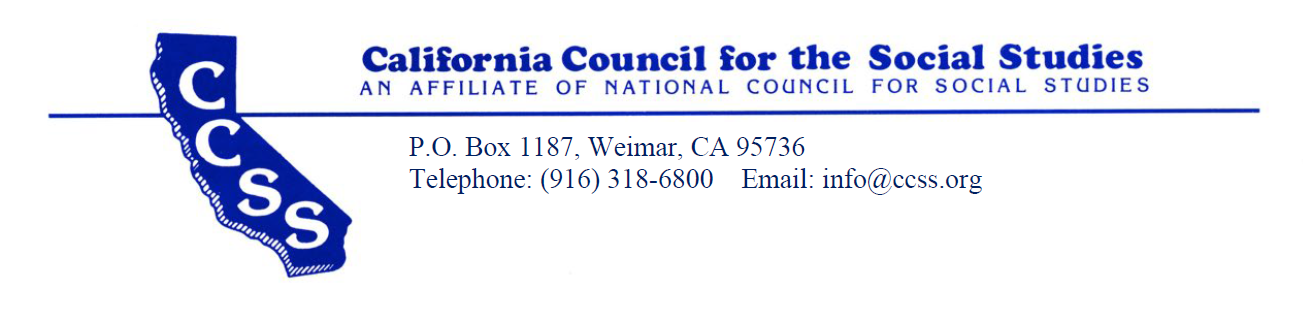 EC and Board of Directors’ Motion FormDate of Board Meeting:  8/17/19		Motion #: Top of FormMoved by:						Seconded by:  Bottom of FormDear Board of Directors, please find this motion for approval.
WHEREAS…  BE IT RESOLVED THAT… Top of FormOutcome of the motion amendment:         passed 	 	failed   	     tabledBottom of FormACTIONS REQUIRED:1.  By: Date of completion: 
 2. By: Date of completion:3.  By: Date of Completion: BUDGET ALLOCATION:    Amount ___________    Budget Category _______________